Zog TasksHow many of these tasks can you complete? Remember to send me pictures of your work: 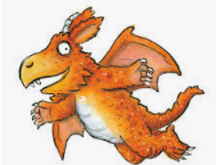 s.hiley@worthvalleyprimary.co.ukCan you draw or paint a picture of Zog?Can you make a model of Zog? (You could use playdough or any junk modelling things such as boxes, toilet roll tubes etc.Can you build a castle for Princess Pearl and Zog? (You might want to use Lego, building blocks or junk modelling things)Can you make a certificate for Zog to go with his golden star?Can you write instructions to teach Zog how to fly?Can you write a list of all the rhyming words you can hear in the story?Can you write instructions to teach the dragons to look after Sir Gadabout's horse?Princess Pearl doesn't like silly frilly dresses. Can you design some new clothes that she might like?Can you draw a map to show Zog’s route to school?